ВНИМАНИЕ БОРЩЕВИК!ПАМЯТКА ПО БОРЬБЕ С БОРЩЕВИКОМ СОСНОВСКОГОБорщевики – многолетние растения из семейства зонтичных. Нешуточную угрозу здоровью людей и домашнего скота представляет в настоящее время борщевик Сосновского.Прозрачный водянистый сок борщевика содержит светочувствительные вещества из группы фуранокумаринов. Под действием ультрафиолетового излучения они переходят в активную форму, способную вызывать серьёзные повреждения кожи (воздействие на клеточные структуры происходит на уровне ДНК), требующие длительного лечения и не всегда проходящие бесследно. После контакта с растением, особенно в солнечные дни, на коже может появиться сильный ожог. Особая опасность заключается в том, что прикосновение к растению первое время не вызывает никаких неприятных ощущений.При попадании сока на кожу её нужно как можно скорее изолировать от действия света (обмотав любым светонепроницаемым материалом в первые же минуты после поражения), а затем уже в тёмном месте тщательно промыть водой с мылом и исключить воздействие солнечных лучей не менее чем в течение 2 суток.Сок борщевика при попадании в глаза может привести к слепоте (в результате сильного ожога роговицы глаза).Аэрозоль сока борщевика и его пыльца при высоких концентрациях могут вызвать отёк верхних дыхательных путей (в первую очередь гортани), а также верхних частей пищевода.Способы борьбы с борщевиком.Начиная борьбу с борщевиком нужно помнить, что размножается растение только семенами, не давая корневой поросли. Что существенно облегчает задачу.1. Выкапывание растения целикомЕсли на вашей территории всего единичные экземпляры борщевика, то хорошим способом будет выкопать их вместе с корнем.Выкапывать нужно до появления семян – в апреле — мае или самом начале лета.Выкапывание борщевикаВооружившись штыковой лопатой, правильно будет копать примерно на глубину 40 см, и обкопать корни со всех сторон. Затем извлеченное растение нужно сжечь.2. Скашивание растений до цветения.Скашивание необходимо проводить 3-4 раза в сезон. Каждое следующее скашивание проводится через 3-4 недели после предыдущего. Оптимальное время для его скашивания - перед выходом растения в трубку (период активного роста), и обязательно до цветения. Высота среза - не более 10 см. Скашивание нужно проводить в пасмурную погоду. После скашивания необходимо собрать и сжечь скошенные растения.3. Обрезка соцветий.Делается это в период цветения или бутонизации. Важно принять меры предосторожности, чтобы не получить ожоги от растения. У борщевика необходимо обрезать зонтики. Обрезка соцветия - наиболее эффективное средство уничтожения борщевика на небольших площадях, возле жилища человека. Но при этом обязательно нужно соблюдать все меры индивидуальной защиты. Следует помнить, что после срезания соцветия борщевик еще длительное время продолжает вегетировать, поэтому если его наличие вообще нежелательно, нужно применять более кардинальные методы борьбы.4. Сжигание растений.Из-за высокого содержания в семенах эфирных масел хорошо зарекомендовал себя такой способ борьбы с борщевиком как сжигание. Процедуру нужно проводить до полного созревания семян. Это эффективный способ уничтожения борщевика Сосновского на небольших участках. Самое лучшее время для его проведения - период созревания семян. Помните, что это достаточно ограниченный период. Данный метод требует максимальной осторожности и аккуратности.Внимание! Данный способ очень опасен! Огонь может легко перекинуться на другую растительность или постройки!5. Укрывание пленкой, мульчированиеНадежный способ ликвидировать борщевик – использование укрывного материала. Этот сорняк несмотря на свою стойкость не может расти без солнца. Поэтому часто практикуют следующий метод:1. В мае скашивают имеющиеся всходы.2. Всю площадь произрастания борщевика укрывают черной плотной плёнкой, толщиной не менее 0,1 мм. Пленку фиксируют по периметру грузами.3. Пленку должна пролежать на месте до июля следующего года. Потом её можно снять и данное засаживать место любыми культурами.Укрывание черной пленкойЕсли четко следовать предложенному плану, то в первый год погибнет весь борщевик, вместе с корневой системой. А в следующем, у проросших из оставшихся в земле семян всходов, не будет никакого шанса вырасти без солнца, воды и воздуха.Если не планируется выращивать какие-то полезные культуры на участке, пораженном борщевиком сосновского, то можно использовать следующий метод:1. В начале сезона пораженная территория вспахивается.2. Затем вся площадь укрывается геополотном с плотностью от 100г/м3.3. На геополотно насыпается чистая земля. Слой грунта должен получится примерно 5 см.4. Делаем посев задерняющей смесью трав на подготовленную почву. Норма высева 20 кг/га.Результатом данных действий будет густая трава на данном участке, которая не даст прорости вредителю. Эту траву следует оставить на нескольких лет, пока семена борщевика сохраняют свою всхожесть.6.ГербицидыЭффективным средством против борщевика являются химикаты. На рынке представлено так много вариантов, что при первом рассмотрении можно легко запутаться. Но на самом деле все не так сложно — у большинства препаратов против сорняков в качестве действующего вещества используется глифосат. Преимуществом таких пестицидов является возможность их точечного применения. Можно обработать только борщевик, при этом другие растения на вашем огороде не пострадают. Глифосат довольно быстро попадает в корневую систему, блокирует важные процессы и растение погибает.7.Фитоценотическое угнетениеНа полях, где данный вид встречался как сорняк, стоит сеять быстрорастущие кормовые однолетние или многолетние культуры сплошного посева и высевать их с повышенной нормой высева для формирования плотного травостоя. Эффективными будут и широкорядные культуры, например картофель, на которых длительное время проводится механический уход.Наилучшие результаты дает комбинированный метод борьбы с борщевиком. Он включает в себя скашивание, а после скашивания 2-х кратную обработку гербицидами с интервалом в 3-4 недели.Меры безопасностипри работе с растениями борщевика Сосновского1. Проводить работы с борщевиком Сосновского необходимо в специальной одежде: водонепроницаемый костюм с капюшоном, резиновые перчатки и сапоги, защитные очки, респиратор.2. Желательно работать в пасмурные дни, чтобы избегать облучения солнечным светом участков тела, на которые попал сок растений;• после работы с борщевиком нужно вымыть открытые участки тела водой с мылом, протереть их одеколоном или спиртом;• необходимо избегать прямых контактов с растениями особенно в часы, когда на них обильная роса.• Наиболее оптимальным периодом для искрения борщевика является май.3. При попадании сока борщевика на кожу необходимо как можно скорее промыть ее водой с мылом, затем обязательно обратиться к врачу.4. Лица, привлекаемые для работы с борщевиком Сосновского (постоянно или временно), должны пройти инструктаж по технике безопасности.Что нельзя делать, уничтожая заросли борщевиков1. Нельзя оставлять скошенные борщевики брошенными на месте. Ведь генеративный побег борщевика имеет в стебле большой запас питательных веществ - достаточный, чтобы в главном зонтике упавшего растения созрели завязавшиеся семена.2. Нельзя допускать скашивание борщевиков в момент осыпания семян с растений. Ибо это будет приводить к большему рассеиванию борщевика.3. Нельзя во время работы с борщевиками быть раздетым или иметь незащищённые участки тела. Не смытый с тела в течение суток сок борщевика при попадании на эти места солнечного света (ультрафиолета) будет приводить к образованию дерматитов по типу ожогов.Будьте осторожны!Соблюдайте меры безопасности! 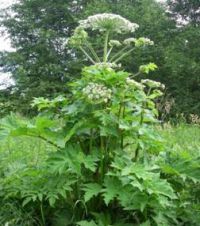 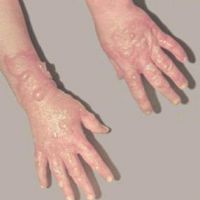 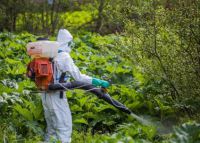 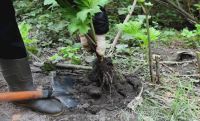 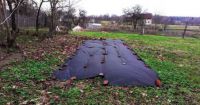 